COMMERCIAL OFFERSIA……………………………………. Date : 01.06.2022Automatic cylindrical sheet palletizer and depalletizer.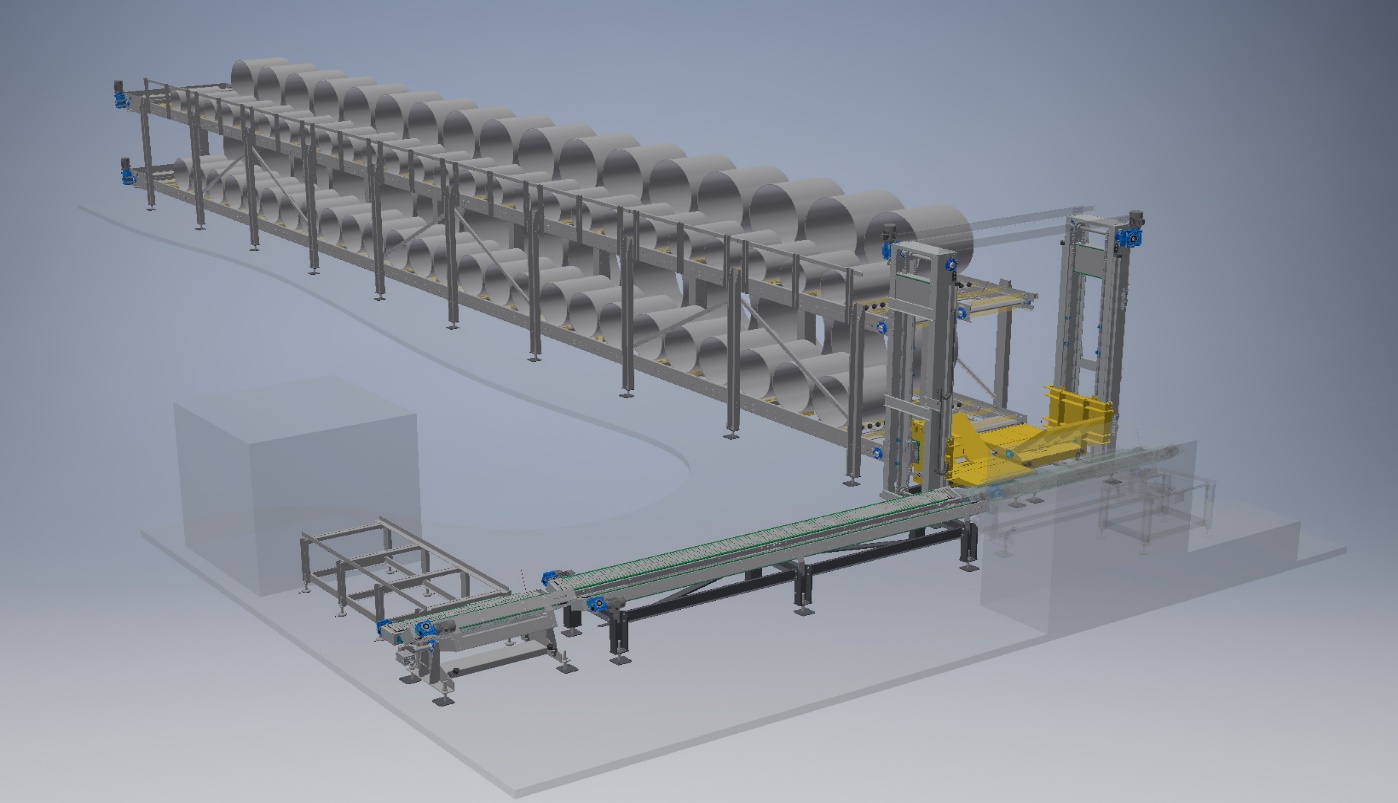 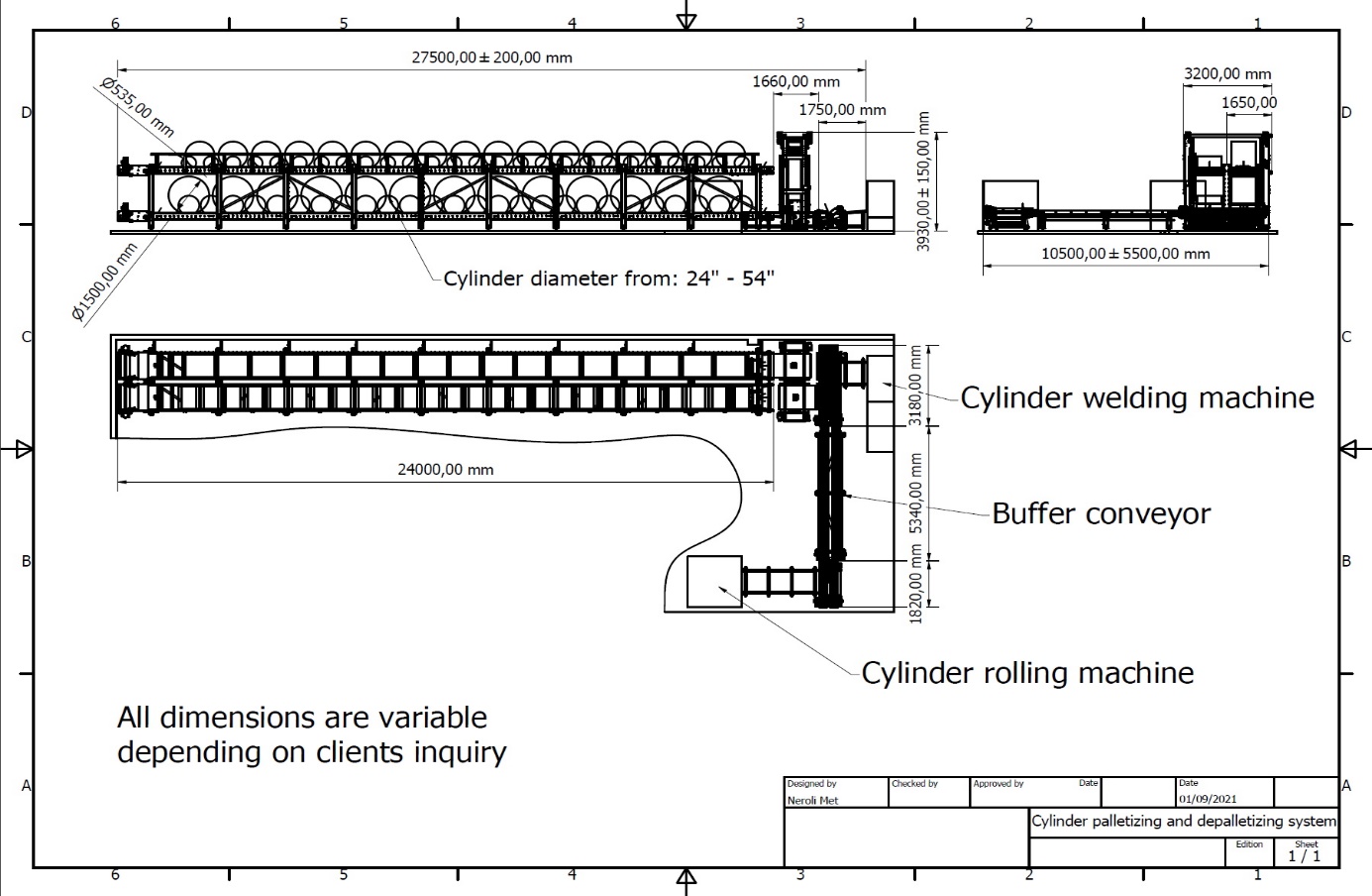 * * * Technical data * * *Cylinder diameters: from 530mm – 1500mm (24” – 54” inch)Weight of cylinder: up to 200 kgSystem depending on configuration can store up to ~ 150 pcs.Electrical power: 2,5 kW/hDokumentācija:* CE marking and CE declaration of conformity* Instructions for use in English* Components with order codesAtbilstība:* Directive 2006/42/EC on machinery* Directive 2014/30/EU on electromagnetic compatibility* Directive 2014/35/EU on electrical equipment designed for use withincertain voltage limits* Standard ISO 12100 Safety of machineryWarranty: 12 monthsDelivery time: up to eight months from the receipt of the advance payment.
Payment terms:60% - as order confirmation;30% - before delivery of the equipment;10% - after running the equipment into operation;SIA „Neroli Met”2022. year 01. june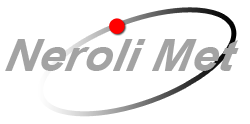 ”Stūrmaņi”, Saldus pag.,Saldus nov.; LV - 3862                          Reģ.Nr. LV48503008458                               Mob tel: 371-295 77 896info@nerolimet.lvwww.nerolimet.lv